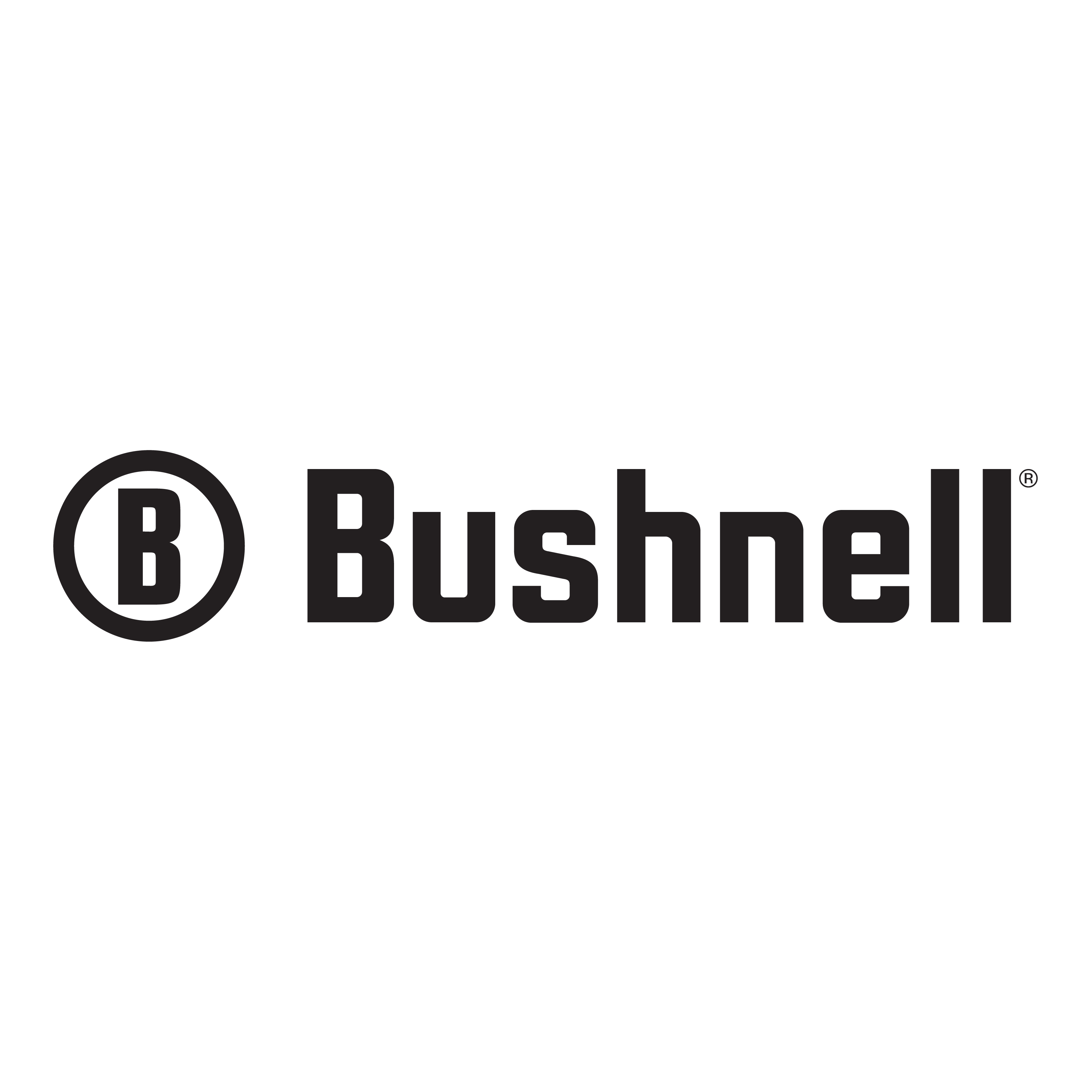  Contact: Jake EdsonCommunications Manager														Outdoor Products	(763) 323-3865		 		    E-mail: pressroom@vistaoutdoor.comFOR IMMEDIATE RELEASEBushnell First Strike 2.0 Claims World Speed Shooting Title in the Hands of Pro Shooter KC EusebioKC Eusebio Wins World Speed Shooting ChampionshipOVERLAND PARK, Kansas – June 4, 2019 – Bushnell competitive shooter KC Eusebio continued his dominance in the competitive shooting sports this past week when he earned his sixth Open Overall World Speed Shooting Championship title.Following up his recent Carry Optics and Rimfire Pistol wins at the 2019 U.S. Steel National Championship in Covington, Georgia, Eusebio again took top honors at the 2019 World Speed Shooting Championships at Alabama’s Talladega Marksmanship Park. “Winning my 6th Open Division at the World Speed Shooting Championships is definitely special,” Eusebio said. “I was able to compete at the highest level with my Bushnell First Strike 2.0. Shooting at such great speeds takes a lot of focus and my First Strike 2.0 makes it easier to acquire targets with pinpoint accuracy.” The Bushnell AR Optics First Strike 2.0 features an industry-leading battery that lasts more than 50,000 hours, with tool-less side compartment battery removal and a bright 4-MOA dot. Designed for quick target acquisition at short distances, the First Strike 2.0 features a large 1X objective lens that provides parallax-free aiming at a distance of 50 yards. The 4-MOA dot provides an easy-to-see aiming point that ensures fast, accurate shooting. Users can brighten or dim the optic to match ambient lighting, thanks to 12 separate brightness settings.“I am so humbled to be part of the Bushnell family,” Eusebio said. "This is my first season competing with the First Strike 2.0 and I'm in love with it. This optic has given me the confidence to shoot at the highest level, and I can't wait to set new records with it.” Eusebio’s next match is the USPSA Area 7 Action Shooting Competition at Dunbarton, New Hampshire on June 21-23, 2019.For more information on Eusebio, visit his webpage at https://kceusebio.net/.About BushnellBushnell, has been the industry leader in high-performance sports optics for more than 65 years. Our guiding principle is to provide the highest quality, most reliable and affordable sports optics products on the market. And, our commitment to outstanding customer service and strong retailer partnerships is unmatched. Bushnell boasts leading market share in all of the sports optics categories, and our products have consistently won design and performance awards. Our product lines enhance the enjoyment of every outdoor pursuit from spectator sports, nature study, hunting, fishing and birding to stargazing. For news and information, visit www.bushnell.com or follow us on Instagram at www.instagram.com/bushnell_official/ and Facebook at www.facebook.com/bushnell.